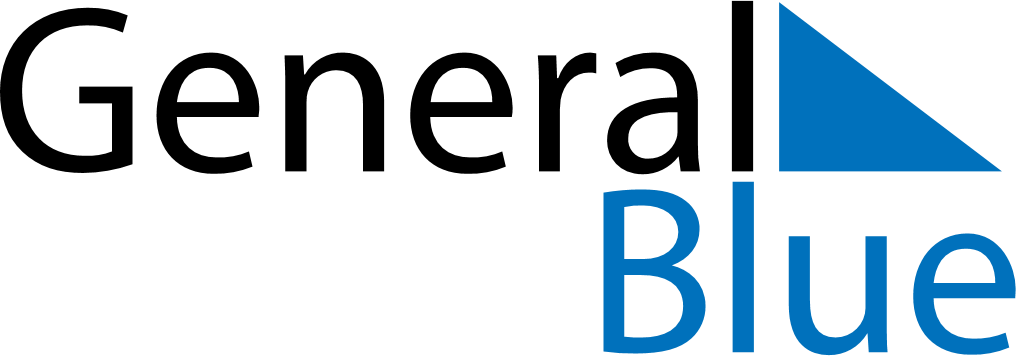 February 2028February 2028February 2028February 2028February 2028February 2028JapanJapanJapanJapanJapanJapanMondayTuesdayWednesdayThursdayFridaySaturdaySunday12345678910111213Foundation Day1415161718192021222324252627Emperor’s Birthday2829NOTES